Здоров будешь – все добудешьКлассный час в 3 «Б» классе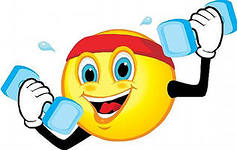 Подготовила и провела учитель начальных классов МАОУ «СОШ №33 с углубленным изучением отдельных предметов Савоненко М. Н.Старый Оскол - 2013- Здравствуйте, дорогие ребята! Вот и закончилось наше лето. До свидания море, лето, каникулы. За это время вы набрались мил и здоровья. А что такое здоровье? (Ответы детей)- А знаете ли вы, что здоровье – это не только отсутствие болезней, но и состояние полного физического, душевного и социального благополучия. Значит здоровый человек это какой? (Ответы детей)- Итак, что же у нас получилось? Здоровье – это режим дня, плюс рациональное питание, плюс активная деятельность, плюс положительные эмоции. - Сегодня наш первый классный час мы и посвятим здоровью.Разминка: Представьте, что на ваш носик села муха. Ее можно прогнать только движениями носа. Попробуйте ее прогнать. А теперь назойливое насекомое села на губы, прогоните ее только движениями губ. А теперь она села на правый глаз. А сейчас на левый. Прогнали? Молодцы! И зарядку для лица сделали, и посмеялись. А смех – это один из залогов здоровья.	- Для здоровья прежде всего нужно соблюдать гигиену. Что это такое? (Ответы детей). Сейчас я проверю, как вы знаете предметы гигиены.Ускользает, как живое,Но не выпущу его я.Белой пеной пенится,Руки мыть не ленится. (мыло)		Говорит дорожка – два вышитых конца:		«Помойся хоть немножко ,		Чернила смой с лица!		Иначе ты в полдня		Испачкаешь меня.» (полотенце)Зубов много, а ничего не ест. (расческа)Костяная спинка,На брюшке щетинка.По частоколу попрыгала,Всю грязь повыгнала. (зубная щетка)А теперь доскажите словечко:Грязнулю всегда выручает …(вода)		Я на ежика похожа,		А еще на свинку.		У меня на спинке		Колкая щетинка.		Если вижу я детей		Грязных, будто свинка,		Я щетинкою своей		Им почищу спинку. (мочалка).- Молодцы! Все предметы угадали. А почему их называют предметы личной гигиены? (ответы детей)- Скажите пожалуйста, почему спорт, активный отдых важен для здоровья? (ответы детей). Мы сейчас с вами тоже поиграем. Вернее, потанцуем. Ведь танцы – это и спорт, и движение, и красота, и хорошее настроение. (под музыку танцуют современный танец).- В нашей стране есть основной закон по которому живет государство и народ. Кто скажет, что это за закон? (ответы детей). Конституция – это главный закон нашего государства. 12 декабря 2013 года ему исполнится 20 лет. А кто-нибудь из вас знает, что же написано в этом законе? (ответы детей) В статьях конституции сказано, что каждый гражданин России имеет право на труд и на отдых, на лечение и образование. Но есть также и статьи об обязанностях граждан. Согласно Конституции РФ каждый гражданин обязан сохранять и охранять природу, заботиться о своих близких. А если каждый из нас будет соблюдать все это, то будет здоровым.(Ученики читают стихотворение)Мы желаем вам, друзья,Быть здоровыми всегда.Но добиться результатаНевозможно без труда.	Постарайтесь не лениться – 	Каждый день перед едой,	Прежде чем за стол садиться	Руки вымойте водой.И зарядкой занимайтесьЕжедневно по утрам.И, конечно, закаляйтесь – Это так поможет вам!	Свежим воздухом дышите	По возможности всегда.	На прогулки в лес ходите,	Он вам силы даст, друзья!Мы открыли вам секреты,Как здоровье сохранить.Выполняйте все советы – И легко вам будет жить!